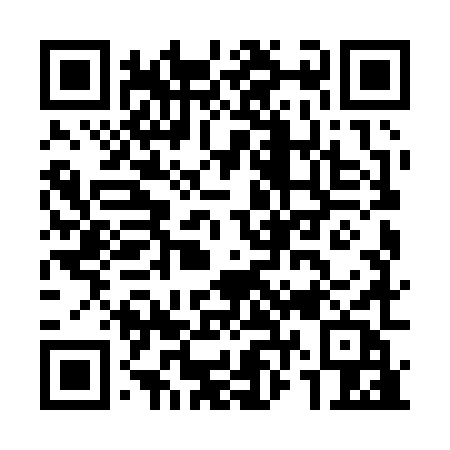 Ramadan times for Christmas Creek, AustraliaMon 11 Mar 2024 - Wed 10 Apr 2024High Latitude Method: NonePrayer Calculation Method: Muslim World LeagueAsar Calculation Method: ShafiPrayer times provided by https://www.salahtimes.comDateDayFajrSuhurSunriseDhuhrAsrIftarMaghribIsha11Mon4:254:255:3811:463:095:545:547:0312Tue4:254:255:3811:463:095:545:547:0213Wed4:254:255:3811:463:095:535:537:0214Thu4:264:265:3911:453:095:525:527:0115Fri4:264:265:3911:453:085:515:517:0016Sat4:264:265:3911:453:085:505:506:5917Sun4:274:275:3911:453:085:505:506:5818Mon4:274:275:4011:443:085:495:496:5719Tue4:274:275:4011:443:075:485:486:5620Wed4:274:275:4011:443:075:475:476:5621Thu4:284:285:4011:433:075:465:466:5522Fri4:284:285:4111:433:065:455:456:5423Sat4:284:285:4111:433:065:455:456:5324Sun4:294:295:4111:433:065:445:446:5225Mon4:294:295:4111:423:055:435:436:5126Tue4:294:295:4211:423:055:425:426:5027Wed4:294:295:4211:423:055:415:416:5028Thu4:294:295:4211:413:045:405:406:4929Fri4:304:305:4211:413:045:405:406:4830Sat4:304:305:4311:413:045:395:396:4731Sun4:304:305:4311:403:035:385:386:461Mon4:304:305:4311:403:035:375:376:452Tue4:314:315:4311:403:025:365:366:453Wed4:314:315:4311:403:025:355:356:444Thu4:314:315:4411:393:025:355:356:435Fri4:314:315:4411:393:015:345:346:426Sat4:314:315:4411:393:015:335:336:427Sun4:324:325:4411:383:005:325:326:418Mon4:324:325:4511:383:005:315:316:409Tue4:324:325:4511:382:595:315:316:3910Wed4:324:325:4511:382:595:305:306:39